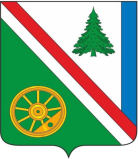 31.05.2022Г. №272РОССИЙСКАЯ ФЕДЕРАЦИЯИРКУТСКАЯ ОБЛАСТЬБРАТСКИЙ РАЙОНВИХОРЕВСКОЕ МУНИЦИПАЛЬНОЕ ОБРАЗОВАНИЕАДМИНИСТРАЦИЯПОСТАНОВЛЕНИЕО ПОРЯДКЕ РАЗРАБОТКИ И КОРРЕКТИРОВКИ СТРАТЕГИИ СОЦИАЛЬНО-ЭКОНОМИЧЕСКОГО РАЗВИТИЯ ВИХОРЕВСКОГО МУНИЦИПАЛЬНОГО ОБРАЗОВАНИЯ И ПЛАНА МЕРОПРИЯТИЙ ПО РЕАЛИЗАЦИИ СТРАТЕГИИ СОЦИАЛЬНО-ЭКОНОМИЧЕСКОГО РАЗВИТИЯ ВИХОРЕВСКОГО МУНИЦИПАЛЬНОГО ОБРАЗОВАНИЯВ соответствии с Федеральным законом от 28 июня 2014 года № 172-ФЗ «О стратегическом планировании в Российской Федерации», Федеральным законом от 06 октября 2003 года № 131-ФЗ «Об общих принципах организации местного самоуправления в Российской Федерации», постановлением администрации Вихоревского городского поселения от 21.04.2022г. №218 «Об утверждении Плана подготовки документов стратегического планирования Вихоревского муниципального образования», руководствуясь статьей 39 Устава Вихоревского муниципального образования, администрация Вихоревского городского поселенияПОСТАНОВЛЯЕТ:1. Утвердить Порядок разработки и корректировки стратегии социально-экономического развития Вихоревского муниципального образования и плана мероприятий по реализации стратегии социально-экономического развития Вихоревского муниципального образования (прилагается).2. Постановление администрации Вихоревского городского поселения от 25.05.2016г. №124 «Об утверждении Порядка разработки и корректировки программы комплексного социально-экономического развития Вихоревского муниципального образования» считать утратившим силу.3. Настоящее постановление подлежит размещению на официальном сайте администрации Вихоревского городского поселения.4. Контроль за исполнением настоящего постановления оставляю за собойГлава администрации Вихоревского городского поселения			                             Н.Ю. ДружининСОГЛАСОВАНО:Начальник ФЭУ___________/А.Е. Золотуева/«______»__________2022г.Управляющий делами___________/Г.А. Дударева/«______»__________2022г.Начальник юридического отдела___________/ М.А. Ведерникова«______»__________2022г..РАССЫЛКА:1 экз. - дело 1 экз. - ФЭУ УТВЕРЖДЕНпостановлением администрации Вихоревского городского поселенияот 31.05.2022г. № 272ПОРЯДОКРАЗРАБОТКИ И КОРРЕКТИРОВКИ СТРАТЕГИИ СОЦИАЛЬНО-ЭКОНОМИЧЕСКОГО РАЗВИТИЯ ВИХОРЕВСКОГО МУНИЦИПАЛЬНОГО ОБРАЗОВАНИЯ И ПЛАНА МЕРОПРИЯТИЙ ПО РЕАЛИЗАЦИИ СТРАТЕГИИ СОЦИАЛЬНО-ЭКОНОМИЧЕСКОГО РАЗВИТИЯ ВИХОРЕВСКОГО МУНИЦИПАЛЬНОГО ОБРАЗОВАНИЯГлава 1. Общие положения Настоящий Порядок разработан в целях реализации Федерального закона от 28 июня 2014 года № 172-ФЗ «О стратегическом планировании в Российской Федерации» и устанавливает процедуру разработки и корректировки, мониторинга и контроля реализации стратегии социально-экономического развития Вихоревского муниципального образования (далее – стратегия) и плана мероприятий по реализации стратегии социально-экономического развития Вихоревского муниципального образования.Глава 2. Порядок разработки стратегии социально-экономического развития Вихоревского муниципального образованияСтратегия социально-экономического развития Вихоревского муниципального образования разрабатывается на период не менее 12 лет.Ответственным за разработку стратегии является администрация Вихоревского городского поселения  (далее – уполномоченный орган).Основные параметры стратегии должны быть согласованы с параметрами стратегии Иркутской области, Братского района.Разработка стратегии осуществляется уполномоченным органом во взаимодействии с исполнительными органами государственной власти Иркутской области,  администрацией МО «Братский район», органами местного самоуправления Вихоревского муниципального образования, структурными подразделениями и отделами администрации Вихоревского городского поселения, общественными организациями и иными заинтересованными организациями (далее – ответственные исполнители). В целях разработки стратегии создается рабочая группа по разработке стратегии социально-экономического развития Вихоревского муниципального образования (далее - рабочая группа), состав которой утверждается распоряжением главы администрации Вихоревского городского поселения.Порядок разработки стратегии включает следующие этапы:- принятие решения о разработке стратегии и формирование проекта стратегии;- обсуждение проекта стратегии;- утверждение стратегии.Решение о разработке стратегии принимается главой администрации Вихоревского городского поселения путем издания распоряжения.Организация работы по разработке стратегии осуществляется в году, предшествующем планируемому.Стратегия разрабатывается в соответствии с макетом стратегии (Приложение 1).Стратегия содержит:- оценку текущей социально-экономической ситуации и достигнутых результатов социально-экономического развития Вихоревского муниципального образования;- цели, задачи и направления социально-экономической политики  Вихоревского муниципального образования, этапы реализации стратегии;- систему мероприятий, направленных на социально-экономическое развитие Вихоревского муниципального образования в долгосрочной перспективе;- показатели достижения целей социально-экономического развития Вихоревского муниципального образования;- ожидаемые результаты реализации стратегии;- оценку финансовых ресурсов, необходимых для реализации стратегии;- информацию о  муниципальных программах Вихоревского городского поселения;- организацию реализации стратегии.Проект стратегии подлежит:- согласованию членами рабочей группы;- рассмотрению на публичных слушаниях, в соответствии с решением Думы Вихоревского муниципального образования №97 от 03.10.2019г. «Об утверждении Положения о публичных слушаниях, общественных осуждениях в Вихоревском муниципальном образовании». Согласованный проект стратегии представляется на рассмотрение в Думу Вихоревского муниципального образования для утверждения.Координация и методическое обеспечение разработки стратегии осуществляются уполномоченным органом.Глава 3. Порядок корректировки стратегии Ответственным за корректировку стратегии является уполномоченный орган.Решение о корректировке стратегии принимается главой администрации Вихоревского городского поселения путем издания распоряжения.Основанием для принятия решения о корректировке стратегии являются:- изменения требований действующего законодательства, регламентирующих порядок разработки и реализации стратегии социально-экономического развития муниципального образования, действующего законодательства Российской Федерации в части, затрагивающей положения стратегии, в сроки не ранее рассмотрения результатов мониторинга реализации документов стратегического планирования Вихоревского городского поселения- результаты мониторинга и контроля реализации стратегии.Корректировка стратегии осуществляется уполномоченным органом во взаимодействии с ответственными исполнителями путем подготовки проекта решения Думы Вихоревского муниципального образования о внесении изменений в стратегию.Организация работы по корректировке стратегии осуществляется как в текущем году, так и в году, предшествующем планируемому.Проект корректировки стратегии подлежит согласованию членами рабочей группы.Проект корректировки стратегии подлежит рассмотрению на публичных слушаниях, в соответствии с решением Думы Вихоревского муниципального образования №97 от 03.10.2019г. «Об утверждении Положения о публичных слушаниях, общественных осуждениях в Вихоревском муниципальном образовании».Согласованный проект корректировки стратегии вносится на рассмотрение Думы Вихоревского муниципального образования для утверждения.Координация и методическое обеспечение корректировки стратегии осуществляются уполномоченным органом.Глава 4. Порядок разработки плана мероприятий по реализации стратегии Стратегия реализуется в рамках плана мероприятий по реализации стратегии социально-экономического развития муниципального образования (далее – план мероприятий).Разработка плана мероприятий осуществляется уполномоченным органом во взаимодействии с ответственными исполнителями.План мероприятий содержит:- комплексы мероприятий и инвестпроектов, перечень федеральных целевых программ, государственных программ Иркутской области, муниципальных программ Вихоревского городского поселения и других механизмов, через которые планируется финансирование мероприятий;- сроки реализации комплекса мероприятий и инвестиционных проектов;- объем и источники финансирования мероприятий плана;- экономический и социальный эффект от реализации мероприятий стратегии;- ответственных исполнителей.План мероприятий разрабатывается уполномоченным органом на период реализации стратегии в соответствии с основными направлениями деятельности администрации Вихоревского городского поселения по форме (Приложение  2).Проект плана мероприятий подлежит:- согласованию членами рабочей группы;- рассмотрению на общественных обсуждениях в соответствии с порядком, установленным главой 7 настоящего Порядка;Согласованный проект плана мероприятий представляется на рассмотрение главе администрации Вихоревского городского поселения для утверждения.Глава 5. Порядок корректировки плана мероприятийКорректировка плана мероприятий осуществляется уполномоченным органом во взаимодействии с ответственными исполнителями.Решение о корректировке плана мероприятий принимается главой администрации Вихоревского городского поселения путем издания распоряжения.Корректировка плана мероприятий осуществляется в случаях:- корректировки стратегии – в течение одного месяца со дня вступления в силу изменений стратегии;- результатов мониторинга и контроля реализации плана мероприятий. Проект корректировки плана мероприятий подлежит согласованию членами рабочей группы.Проект корректировки плана мероприятий подлежит общественному обсуждению в порядке, установленном главой 7 настоящего Порядка.Согласованный проект корректировки плана мероприятий представляется на рассмотрение главе администрации Вихоревского городского поселения для утверждения.Глава 6. Порядок мониторинга и контроля реализации стратегии и плана мероприятий Мониторинг и контроль реализации стратегии осуществляются на основе анализа исполнения плана мероприятий и достижения ожидаемых результатов реализации стратегии.Мониторинг реализации стратегии и плана мероприятий проводится ежегодно.Ответственные исполнители в рамках своей компетенции представляют в уполномоченный орган отчет о достижении плановых значений целевых показателей стратегии и отчет о ходе исполнения плана мероприятий по формам согласно Приложения 3 и Приложения 4 не позднее 1 мая года, следующего за отчетным.Уполномоченный орган на основе представленных отчетов обеспечивает подготовку ежегодного отчета о достижении плановых значений целевых показателей стратегии и отчета о ходе исполнения плана мероприятий в срок не позднее 1 июня года, следующего за отчетным, и направляет его главе администрации Вихоревского городского поселения для утверждения.В целях контроля реализации стратегии и плана мероприятий по результатам мониторинга уполномоченный орган при необходимости вносит главе администрации Вихоревского городского поселения предложения о целесообразности корректировки стратегии и плана мероприятий.Глава 7. Порядок проведения общественного обсуждения плана мероприятий  Проект плана мероприятий выносится на общественное обсуждение с учетом требований законодательства Российской Федерации, в том числе законодательством Российской Федерации о государственной, коммерческой, служебной и иной охраняемой законом тайне. Организацию и проведение общественного обсуждения осуществляет уполномоченный орган.Общественное обсуждение плана мероприятий проводится путем его размещения на официальном сайте администрации Вихоревского городского поселения (далее – официальный сайт), с указанием следующей информации:1) срок начала и завершения проведения общественного обсуждения проекта плана мероприятий;2) юридический адрес и электронный адрес уполномоченного органа, контактный телефон уполномоченного органа;3) порядок направления предложений и замечаний к проекту плана мероприятий.43. Уполномоченный орган размещает на официальном сайте проект плана мероприятий, а также информацию, указанную в пункте 42 настоящего Порядка (далее – информация), не позднее, чем за два календарных дня до начала проведения общественного обсуждения.44. Общественное обсуждение проекта плана мероприятий проводится в течение двадцати календарных дней со дня размещения на официальном сайте проекта плана мероприятий и информации.45. Предложения и замечания граждан к проекту плана мероприятий, направленные в электронной форме должны быть оформлены в формате .doc/.docx/.rtf/.pdf и содержать фамилию, имя, отчество (при наличии) гражданина, почтовый адрес, суть предложения или замечания, дату. В случае необходимости в подтверждение своих доводов гражданин прилагает документы и материалы в электронной форме в формате .doc/.docx/.rtf/.pdf.46. Предложения и замечания граждан к проекту плана мероприятий, поступившие в письменной форме на бумажном носителе, в обязательном порядке должны содержать фамилию, имя, отчество (при наличии) гражданина, почтовый адрес, суть предложения, личную подпись и дату. В случае необходимости в подтверждение своих доводов гражданин прилагает документы и материалы либо их копии. Предложения и замечания граждан к проекту плана мероприятий, поступившие после срока завершения проведения общественного обсуждения проекта стратегии и плана мероприятий, не учитываются при его доработке.47. Предложения и замечания граждан к проекту плана мероприятий носят рекомендательный характер.48. В течении 10 календарных дней со дня окончания проведения общественного обсуждения рабочая группа рассматривает поступившие предложения участников общественного обсуждения и принимает решение о необходимости (отсутствии необходимости) доработки проекта плана мероприятий.49. Не поступление предложений участников общественного обсуждения в срок, отведенный для проведения общественного обсуждения, не является препятствием для дальнейшего согласования и последующего утверждения проекта плана мероприятий.Приложение 1к Порядку разработки и корректировки стратегии социально-экономического развития Вихоревского муниципального образования  ии плана мероприятий по реализации стратегиисоциально-экономического развития Вихоревского муниципального образования  МАКЕТСТРАТЕГИИ СОЦИАЛЬНО-ЭКОНОМИЧЕСКОГО РАЗВИТИЯВИХОРЕВКОГО МУНИЦИПАЛЬНОГО ОБРАЗОВАНИЯТитульный лист (Приложение 1.1.)Оглавление (содержание) Стратегии.Структура документа:Общая информация о муниципальном образовании (год образования, историко-географическое положение, размер занимаемой территории, расстояние до административного центра и областного центра, транспортная сеть, количество и плотность проживающего населения, природно-климатические условия, специализация территории и др.)II. Оценка социально-экономического развития муниципального образования (в каждом подразделе приводится таблица и анализ показателей за прошедшие два года, справочно - значение показателя по району за последний год).2.1. Демографическая ситуация (рождаемость, смертность, миграционное движение);2.2. Развитие образования.	2.3. Развитие здравоохранения.	2.4. Развитие культуры.	2.5. Развитие молодежной политики, физкультуры и спорта.	2.6. Трудовые ресурсы, занятость населения.2.7. Уровень и качество  жизни населения.	2.8. Оценка финансового состояния (проанализировать бюджет поселения: доходную и расходную части, в том числе в расчете на одного жителя, структуру поступления налоговых платежей, структуру поступления налогов по видам экономической деятельности, показатели эффективности использования муниципального имущества).2.9. Анализ структуры экономики: 2.9.1. Уровень развития промышленного производства.2.9.2. Уровень развития транспорта и связи, в т.ч. характеристика автомобильных дорог.2.9.3. Уровень развития строительного комплекса.2.9.4. Уровень развития туристско - рекреационного комплекса.2.9.5.  Уровень развития малого и среднего предпринимательства и его роль в социально-экономическом развитии муниципального образования2.9.6. Уровень развития агропромышленного комплекса.2.9.7. Уровень развития лесного хозяйства.2.9.8. Уровень развития потребительского рынка.2.10. Уровень развития жилищно-коммунального хозяйства.2.11. Оценка состояния окружающей среды.2.12.	Оценка текущих инвестиций в развитие экономики и социальной сферы муниципального образования.III.	Основные проблемы социально-экономического развития муниципального образования.Данная часть содержит перечень основных проблем и их обоснование с учетом количественных характеристик. Анализ конкурентных преимуществ поселения: SWOT – анализ (сильные и слабые стороны МО, благоприятные возможности и неблагоприятные факторы (угрозы)).IV. Оценка действующих мер по улучшению социально - экономического положения муниципального образования (краткое описание муниципальных программ и какие основные проблемы они решают, какие проблемы решаются в рамках государственных программ и ФЦП, какие муниципальные программы,  нормативно - правовые акты планируется разработать для решения имеющихся проблем. Муниципально - частное партнерство, межмуниципальное сотрудничество).В данном разделе делается ссылка, что перечень муниципальных программ представлен в Приложение 1.2.V.	Цели, задачи и направления социально-экономической политики муниципального образования.Стратегическая цель муниципального образования определяется на основе комплексного анализа его потенциала, конкурентных преимуществ и оценки перспектив их реализации с учетом внешних вызовов и ограничений.Задачи должны быть направлены на достижение стратегической цели за счет решения обозначенных в Стратегии основных проблем.Исходя из определенных задач формируется перечень мероприятий, направленных на развитие инфраструктуры и реализацию инвестиционных проектов. Объем финансирования по каждому мероприятию должен быть взаимоувязан с прогнозируемыми доходами местного бюджета, а также мероприятиями и объектами, включенными в государственные программы Иркутской области и Российской Федерации.VI.Ожидаемые результаты реализации Стратегии.Данный раздел содержит перечень ожидаемых конечных результатов по итогам реализации Стратегии. При описании ожидаемых конечных результатов реализации Стратегии необходимо дать развернутую характеристику планируемых изменений в социально-экономическом развитии муниципального образования (изменения состояния социально-экономического развития территории, выгоды от реализации запланированных в стратегии задач и выбранных мероприятий развития муниципального образования).В данном разделе делается ссылка, что перечень основных индикаторов социально-экономического развития муниципального образования представлен в Приложение 1.3.Приложение 1.1.к Макету стратегии социально-экономического развития Вихоревского муниципального образования Форма титульного листа стратегии Вихоревского муниципального образования                                            Утверждена                                                                                Решением Думы Вихоревского муниципального образования                                                                                    от _________ № ____СТРАТЕГИЯСОЦИАЛЬНО-ЭКОНОМИЧЕСКОГО РАЗВИТИЯ ВИХОРЕВСКОГО МУНИЦИПАЛЬНОГО ОБРАЗОВАНИЯДО______(срок реализации)г. Вихоревка, _______годПриложение 1.2.к Макету стратегии социально-экономического развития Вихоревского муниципального образования Перечень муниципальных программ Вихоревского городского поселенияПриложение 1.3.к Макету стратегии социально-экономического развития Вихоревского муниципального образования ПРИМЕРНЫЙ ПЕРЕЧЕНЬ ЦЕЛЕВЫХ ПОКАЗАТЕЛЕЙ СТРАТЕГИИПриложение 2 к Порядку разработки, корректировки и реализациистратегии социально-экономического развития Вихоревского муниципального образования  и плана мероприятий по реализации стратегиисоциально-экономического развития Вихоревского муниципального образования Макет плана мероприятий по реализации стратегии социально-экономического развития Вихоревского муниципального образованияПриложение 3к Порядку разработки, корректировки и реализациистратегии социально-экономического развития Вихоревского муниципального образования и плана мероприятий по реализации стратегиисоциально-экономического развития Вихоревского муниципального образованияМакет ежегодного отчета о достижении плановых значений целевых показателей стратегии социально-экономического развития 
Вихоревского муниципального образованияПриложение 4к Порядку разработки, корректировки и реализациистратегии социально-экономического развития Вихоревского муниципального образования и плана мероприятий по реализации стратегиисоциально-экономического развития Вихоревского муниципального образованияМакетежегодного отчета о ходе реализации в отчетном периоде плана мероприятий по реализации стратегии социально-экономического развития Вихоревского муниципального образованияНазвание муниципальной программыПериод 
реализации программыОбъем финансирования, тыс. руб.Ответственный исполнительмуниципальнаяпрограмма 1муниципальная программа ......№п/пНаименование показателяед. изм.Значения целевых показателей по годам:Значения целевых показателей по годам:Значения целевых показателей по годам:Значения целевых показателей по годам:Значения целевых показателей по годам:Значения целевых показателей по годам:Значения целевых показателей по годам:Значения целевых показателей по годам:№п/пНаименование показателяед. изм.202020212022202320242025…20361.Численность постоянного населениячел.2.Коэффициент естественного прироста (убыли-) в расчете на 1000 населениячел.3.Миграционная убыль (прирост) на 1000 населениячел.4.Выручка от реализации товаров (работ, услуг) млн. руб.5.Индекс промышленного производства%6.Число субъектов малого и среднего предпринимательства ед.7.Доля среднесписочной численности работников (без внешних совместителей) малых и средних предприятий в среднесписочной численности работников (без внешних совместителей) всех предприятий и организаций%8.Оборот розничной торговли тыс. руб.9.Объем инвестиций в основной капитал тыс. руб.10.Жилищный фонд на конец года всеготыс. кв.м11.Общая площадь жилых помещений в ветхих и аварийных жилых домахтыс. кв.м12.Общая площадь жилых помещений, приходящаяся в среднем на одного жителя, - всегокв.м13.Доля протяженности автомобильных дорог общего пользования местного значения, не отвечающих нормативным требованиям, в общей протяженности автомобильных дорог общего пользования местного значения%14.Уровень зарегистрированной безработицы к трудоспособному населению%15.Среднесписочная численность работающих чел.16.Среднемесячная номинальная начисленная заработная плата работниковруб.17.Уровень фактической обеспеченности учреждениями культуры от нормативной потребности%18.Доля населения, систематически занимающегося физической культурой и спортом%19.Доля налоговых и неналоговых доходов местного бюджета  в общем объеме собственных доходов бюджета муниципального образования (без учета субвенций)%№
п/пНаименование мероприятий и инвестпроектовНаименование МЦП, ОГЦП (ФЦП) и  других механизмов, через которые планируется финансирование мероприятия Срок реализацииОбъем финансирования, млн. руб.:Объем финансирования, млн. руб.:Объем финансирования, млн. руб.:Объем финансирования, млн. руб.:Объем финансирования, млн. руб.:Экономический эффект (прибыль, млн. руб.)Создаваемые рабочие места, ед.Ответственный исполнитель№
п/пНаименование мероприятий и инвестпроектовНаименование МЦП, ОГЦП (ФЦП) и  других механизмов, через которые планируется финансирование мероприятия Срок реализацииВсегов том числе:в том числе:в том числе:в том числе:Экономический эффект (прибыль, млн. руб.)Создаваемые рабочие места, ед.Ответственный исполнитель№
п/пНаименование мероприятий и инвестпроектовНаименование МЦП, ОГЦП (ФЦП) и  других механизмов, через которые планируется финансирование мероприятия Срок реализацииВсегоФБОБМБвнебюд-жетные 
средстваЭкономический эффект (прибыль, млн. руб.)Создаваемые рабочие места, ед.Ответственный исполнитель 1Мероприятие 1 1Мероприятие 1 1Мероприятие 1 1Мероприятие 1 1Мероприятие 1 1Мероприятие 1 1Мероприятие 1 1Мероприятие 1ИтогоИТОГО ПО РАЗДЕЛУИТОГО ПО РАЗДЕЛУИТОГО ПО РАЗДЕЛУИТОГО ПО РАЗДЕЛУИТОГО ПО РАЗДЕЛУИТОГО ПО РАЗДЕЛУИТОГО ПО РАЗДЕЛУИтого№
п/пНаименование мероприятий и инвестпроектовНаименование МЦП, ОГЦП (ФЦП) и  других механизмов, через которые планируется финансирование мероприятия Срок реализацииОбъем финансирования, тыс. руб.:Объем финансирования, тыс. руб.:Объем финансирования, тыс. руб.:Объем финансирования, тыс. руб.:Объем финансирования, тыс. руб.:Экономический эффект (прибыль, тыс. руб.)Создаваемые рабочие места, ед.Ответственный исполнитель№
п/пНаименование мероприятий и инвестпроектовНаименование МЦП, ОГЦП (ФЦП) и  других механизмов, через которые планируется финансирование мероприятия Срок реализацииВсегов том числе: источникам: в том числе: источникам: в том числе: источникам: в том числе: источникам: №
п/пНаименование мероприятий и инвестпроектовНаименование МЦП, ОГЦП (ФЦП) и  других механизмов, через которые планируется финансирование мероприятия Срок реализацииВсегоФБОБМБвнебюджетные 
средства 1ИТОГО ПО СТРАТЕГИИ 1ИТОГО ПО СТРАТЕГИИ 1ИТОГО ПО СТРАТЕГИИ 1ИТОГО ПО СТРАТЕГИИ 1ИТОГО ПО СТРАТЕГИИ 1ИТОГО ПО СТРАТЕГИИ 1ИТОГО ПО СТРАТЕГИИ 1ИТОГО ПО СТРАТЕГИИИтого№ п/пНаименование показателяЕдиница измеренияПлановое значение показателяФактическое значение показателяОтклонение фактического значения от планового значения, %Причины недостижения планового значения показателя№ п/пНаименование мероприятияИсточники финансирования,млн.руб.ПланФакт% выполненияСрок исполненияОтветственный исполнительОтчет о выпол-нении меро-приятий